Dear Colleague National Pre-registration Pharmacist Recruitment 2019 (2020 intake)Health Education England (HEE) has adopted a national recruitment and selection scheme for pre-registration pharmacist training programmes. The scheme utilises the IT system ORIEL, which was used for the 2017 and 2018 pre-registration pharmacist recruitment and has been in place for the recruitment of dentists, doctors and healthcare scientists for a number of years. Applicants to the scheme are required to preference programmes they wish to be considered for. The ORIEL platform allows all training sites to advertise the unique qualities of their programmes in order to attract applicants; as there are more training places available nationally than there are trainees to fill them, it is very important that the ORIEL platform provides sufficient information to guide applicants with their preferencing. We are now writing to invite you to register to recruit via the national scheme for 2019 (2020 intake). In order to register, you are required to:Confirm your participation and join the scheme by reading and agreeing to the Confirmation of Participation terms and agreeing to comply with Health Education England’s Quality FrameworkProvide us with the relevant employer programme information to enable us to advertise your places on Oriel. Employer Guidance HandbookPlease note that participating in the national recruitment scheme does not guarantee you will get a pre-registration trainee, as there are currently more training places available than trainees to fill them. Before you begin completing your programme information we would strongly advise you to read the Employer Guidance Handbook, which has been created to aid you in participating in the recruitment scheme. The Handbook contains a step-by-step guide to completing your employer programme submission, a recruitment timeline and regional contact support details. This handbook and the link to the online form to provide us with your employer programme information is available via the Employer Information page on our website:https://www.lasepharmacy.hee.nhs.uk/national-recruitment/employer-registration-and-programme-information Submission DeadlineThe deadline to submit your information is 11.59pm on 1st March 2019. Please note late submissions will not be accepted. For all further information please refer to the Employer Handbook.Yours sincerely,On behalf of the HEE Pharmacist Education Reform Programme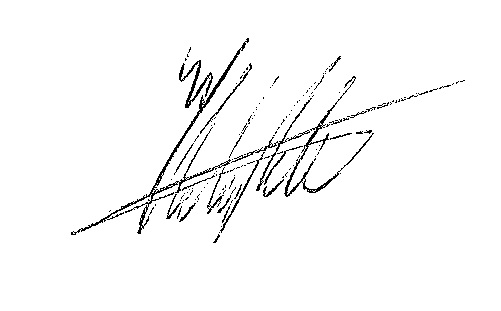 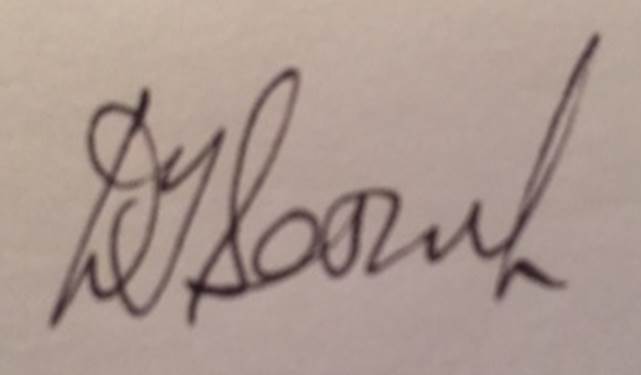 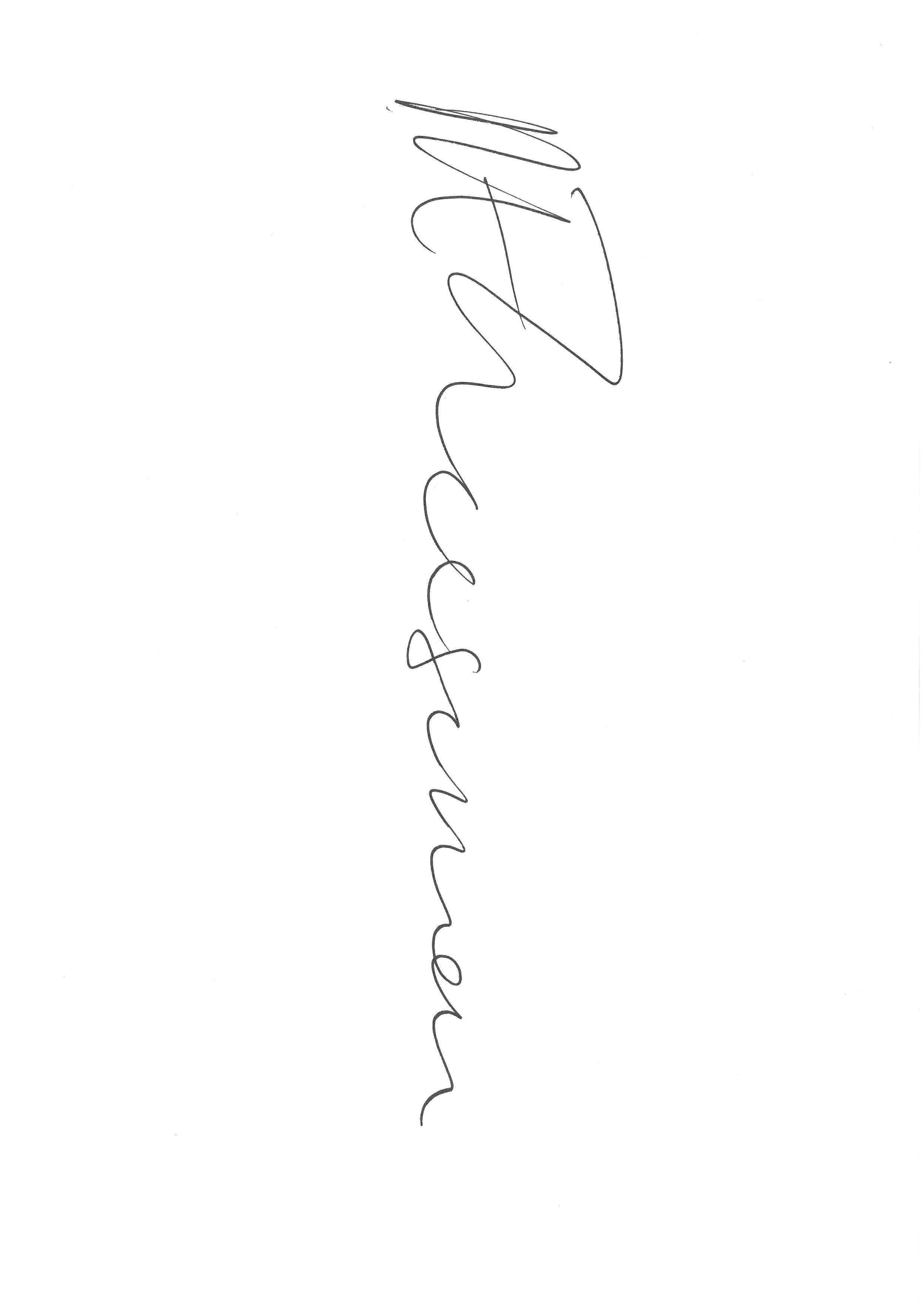 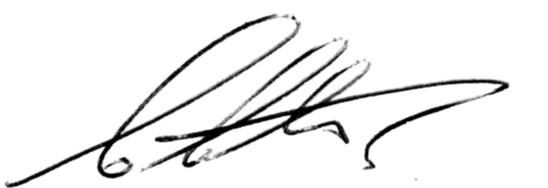 Helen PorterDean of PharmacyHEE London and South EastTrevor BeswickDean of PharmacyHEE SouthRoz CheesemanDean of PharmacyHEE Midlands and EastChris CuttsDean of PharmacyHEE North